Supplementary MaterialAn alternative model of collective escape in which the presence of a predator is considered explicitlyHere I show how observed complex patterns of collective escape [Storms et al. 2019, Sankey et al. 2021] can be attributed to distortions in the shape of the potential well induced by the presence of a predator. The model, Eqn. 2, in the main text is founded on a harmonic confining potential which in the absence of intrinsic multiplicative noise and external perturbations results in a Gaussian density profile, Eqn. 5. The model considered here is founded on the conditional density profile,where s determines the strength of the mutual repulsion between a flocking bird, located at x and the predator, located at xp. This distribution ensures that flocking birds and the predator cannot simultaneously occupy the same the location. One of the simplest stochastic trajectory simulation models for the joint evolution of one component of the position and velocity of a flocking bird that is consistent with this distribution is given by						        (S1)				where u is the velocity of the flocking bird at time t, and where  is an incremental Wiener process with correlation property. The first term on the right-hand side of Eqn. (S1) is a memory term that causes velocity fluctuations to relax back to their (zero) mean value.  The second term corresponds to a harmonic potential that binds each individual to the center of the flock. The third term represents the mutual repulsion (acceleration) between the flocking bird and the predator. The parameter ε=0.01 is introduced to regularize the divergence. The fourth term, the noise term, represents fluctuations in the resultant internal force that arise partly because of the limited number of individuals in the grouping and partly because of the nonuniformity in their spatial distribution. By construction bird velocities are Gaussian distributed and are not correlated with that of the predator. Despite its simplicity the model captures the complex pattern of collective escape of bird flocks under attack and under threat; accounting for ‘flash expansions’, splitting (fission) events, mergers (fusion events), ‘blackening’, ‘wave’ events and vacuoles (hole formation) (Figs. S1 and S2) [Storms et al. 2019]. Moreover, the model accounts for the absence of ‘selfish’ herd dynamics in bird flocks under threat [Sankey et al. 2021], i.e., the strength of the central attraction (second term on the righthand side of Eqn. S1) does not depend on the threat level, and it accounts for the observed tendency of birds to turn away from the flight directions of predators (Figs. S1 and S2). This suggests that the presence of potential wells (central attraction) and predator-induced repulsion is sufficient to account for emergence of the collective escape patterns reported on by Storms et al. [2019] and by Sankey et al. [2021]. 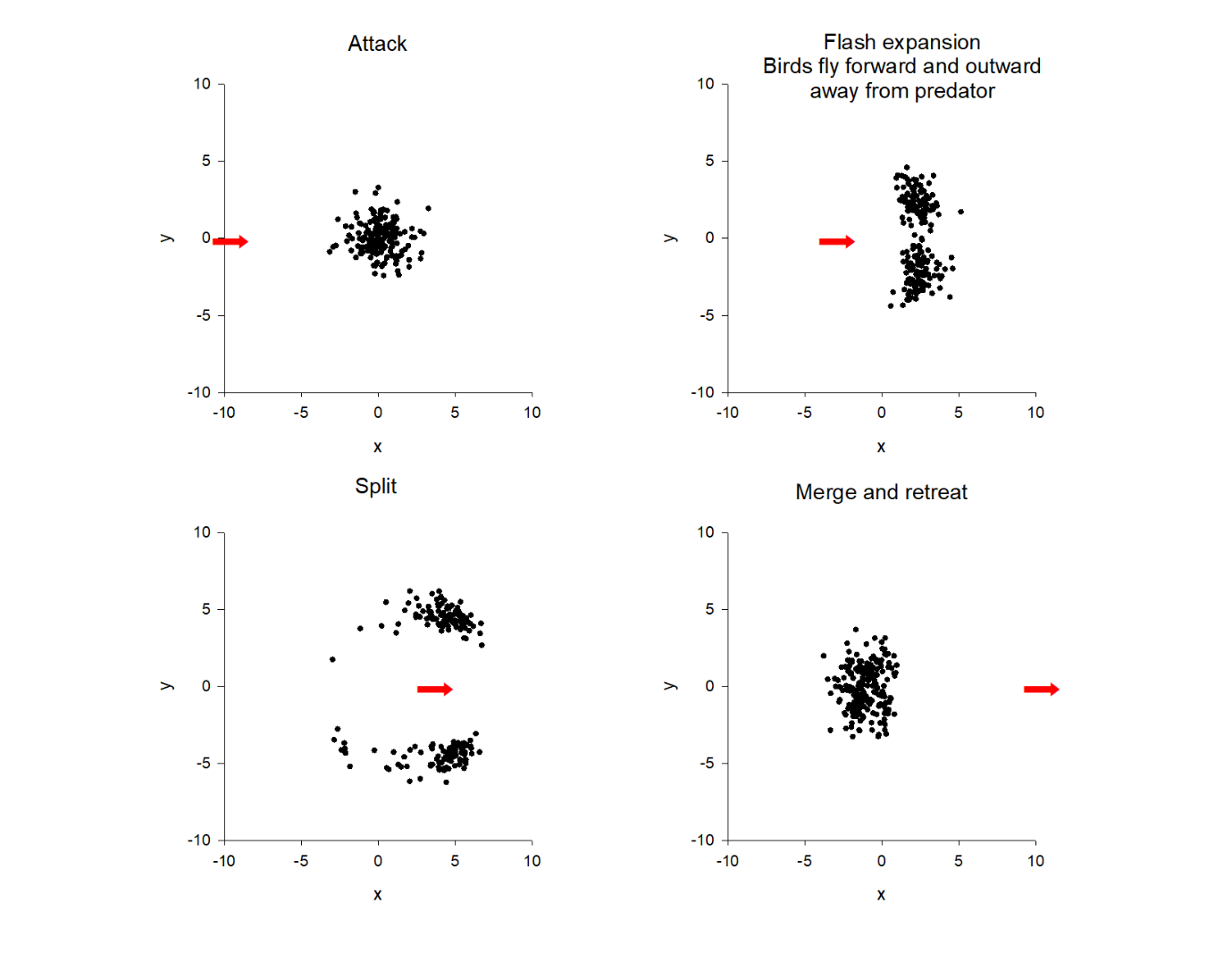 Figure S1 The dynamics of a simulated flock under attack mirror the observations of Storms et al. [2019] and Shankey et al. [2021]. Prior to attack the flock is circular in shape. As the predator approaches the flock from behind, individuals fly away (forwards and outwards) resulting in a ‘flash expansion’ and a ‘cordon’ shaped density profile. The birds behave as if they are being chased.  This is followed by a splitting of the flock and then a merging of the flock. This is the most common sequence of events reported on by Storms et al. [2019]. Turning away from the predator is the key trait identified by Shankey et al. [2021]. Movements in the x- and y- directions were obtained using independent pairs of the stochastic model given in Eqn.S1. Predictions are shown for a flock containing 200 individuals with repulsion S=100 (•). The predator’s position and direction of travel are shown (red arrow). Note that flocks are not predicted to split when the repulsion is much weaker, i.e., when the predator is perceived as being threatening rather than actively pursuing the flock. Sometimes it results in a ‘vacuole’ (a hole in the flock), as observed [Storms et al., 2019].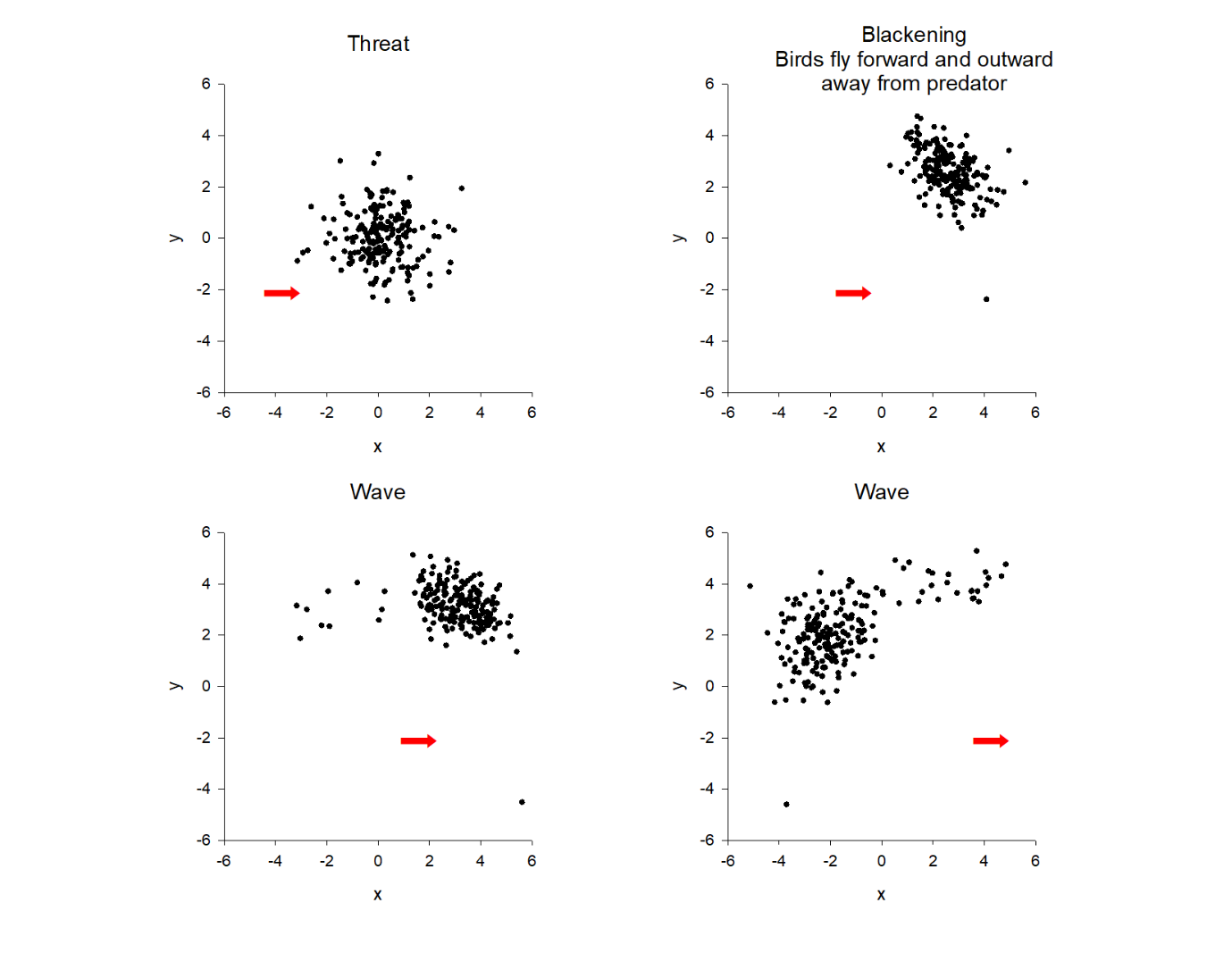 Figure S2 The dynamics of a simulated flock under threat mirror the observations of Storms et al. [2019]. A flock is under threat when the predator is in the vicinity but is not actively pursuing the flock. Prior to attack the simulated flock is circular in shape. As the predator approaches the flock from behind, individuals fly away (forwards and outwards). The flock also contracts, i.e., ‘blackens’ (a phenomenon that can be caused by banking and by contraction). An optically darkened band then propagates through the flock, resulting in a ‘wave event’. Blackening and wave events are the most commonly events reported on by Storms et al. [2019]. Movements in the x- and y- directions were obtained using independent pairs of the stochastic model given in Eqn. S2. Predictions are shown for a flock containing 200 individuals with S=100 (•). The predator’s position and direction of travel are shown (red arrow).Accounting for internal sub-structure Jackdaws form lifelong pair-bonds, remaining in close proximity throughout the year, even when flying within a flock [Ling et al. 2019d]. Here I show how the above modelling methodology – volume exclusion – can accommodate the presence of discrete pairs of individuals that fly together. The model considered here is founded on the joint density profile,for the positions, x1, x2,…,xN for N flock birds where sij is the strength of the mutual repulsion between birds i and j. This distribution ensures that two or more birds cannot simultaneously occupy the same the location. That is, it imposes collision avoidance.One of the simplest stochastic trajectory simulation models for the joint evolution of one component of position and velocity that is consistent with this distribution is given by					     (S2)				where u is the velocity of the flocking bird at time t, and where  is an incremental Wiener process with correlation property. The first term on the right-hand side of Eqn. (S2) is a memory term that causes velocity fluctuations to relax back to their (zero) mean value.  The second term corresponds to a harmonic potential that binds each individual to the center of the flock. The third term represents the mutual repulsion (acceleration) between the flocking bird and the predator. The parameter ε=0.01 is introduced to regularize the divergence. The fourth term, the noise term, represents fluctuations in the resultant internal force that arise partly because of the limited number of individuals in the grouping and partly because of the nonuniformity in their spatial distribution. By construction bird velocities are Gaussian distributed and are uncorrelated. When the mutual repulsion between paired birds is relatively low then they are predicted to remain in close proximity (Fig. S3). Strong statistical evidence for pairing is seen in radial distribution function, G(r), which quantifies the normalized likelihood of finding a neighbour at a distance r from a focal bird. In the simulated flocks containing paired birds, G(r), consistently shows a secondary peak for values of r smaller than the mean nearest-neighbour distance <dnn> (Fig. S4), which is indicative of some simulated birds that fly anomalously close together. Note, however, that for jackdaw flocks, G(r) has single peak for values of r smaller than <dnn> which again is indicative of some simulated birds that fly anomalously close together [Ling et al. 2019d].  Additional evidence for pairing comes from the joint probability density function (PDF) of nearest neighbour and next nearest neighhour distances, dnn and dnnn. For simulated flocks containing paired birds the joint PDF has two lobes. In the primary lobe dnn increases proportionally with dnnn but in the secondary lobe dnn remains small even as dnnn increases, i.e., even as the local density reduces (Fig. S4). This latter is evidence of pair-bonded birds that remain close together regardless of other conditions in the flock, as is in the case with jackdaw flocks [Ling et al. 2019d]. In accordance with observations [Ling et al. 2019d], pair-bonded birds are predicted to be tied together by spring-like effective forces (with inward acceleration increasing linearly with distance) whereas long-range attraction is much weaker between unpaired birds and their nearest neighbours (Fig. S5).Finally asymmetric wells in which the excluded volume is elongated in the flight direction of a bird results, in accordance with observations [Ling et al. 2019d],in flocks that are elongated perpendicularly to the flight direction and to a higher probability of finding a neighbour next to, rather than in front or behind, a focal bird (Fig. S6). This asymmetry (effective interaction) persists to significant degree to about the fifth neighbour and with judicious choice of model parameters can, in accordance with observations [Ballerini et al. 2008, Ling et al. 2019d], extend out to seventh or eighth neighbours. Moreover, the range of these effective correlations is not sensitively dependent upon the number of simulated birds in the flock, indicating that the correlations are, as observed [Ballerini et al. 2008], topological rather than metric.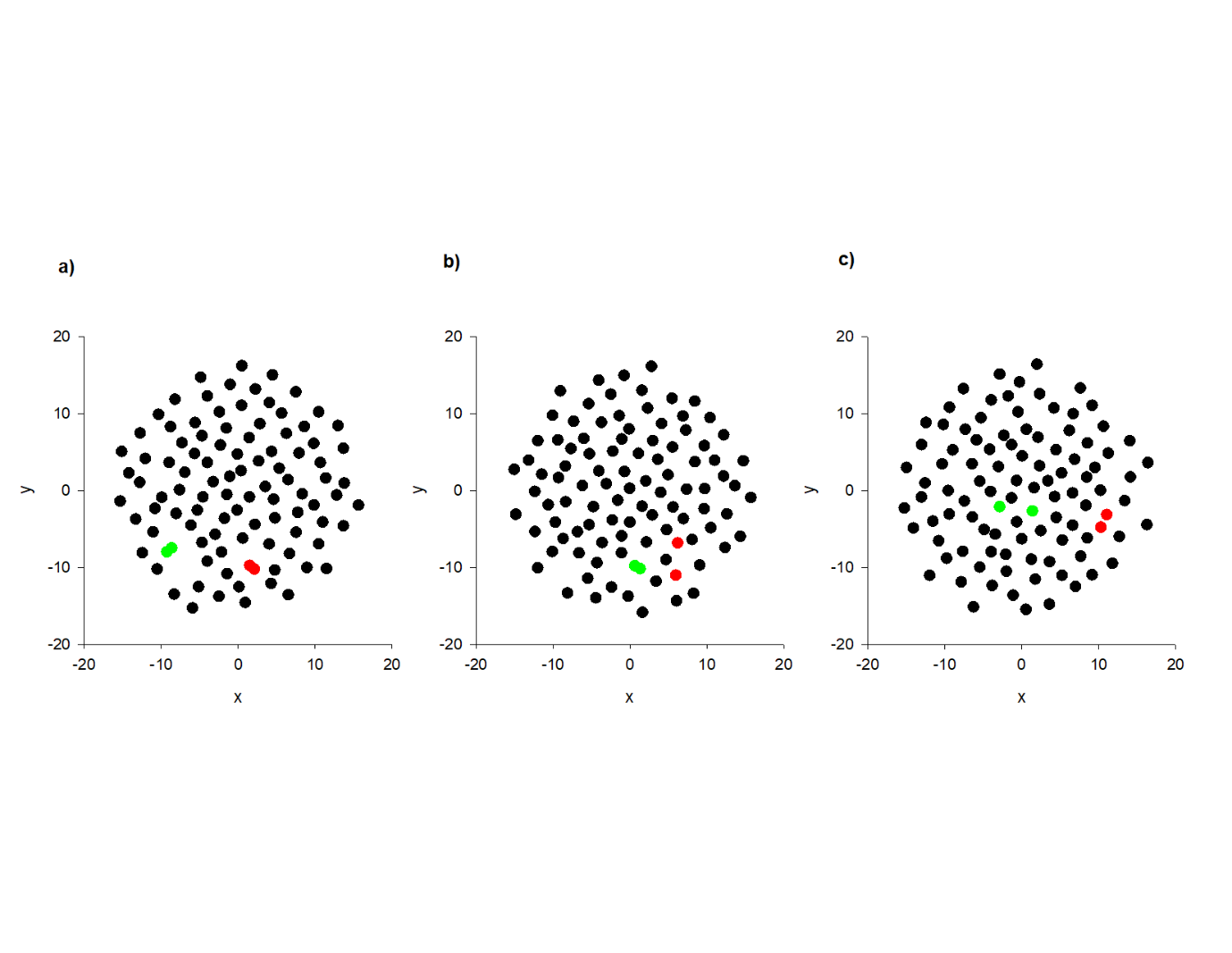 Figure S3 Snapshots of a simulated flock showing that paired birds fly close to one another. Movements in the x- and y- directions were obtained using independent pairs of the stochastic model given in Eqn. S2. Predictions are shown for a flock containing 96 unpaired birds and two sets of paired-bonded pairs. Sij=1 when birds i and j are paired together, otherwise Sij=20. The positions of unpaired (black circles) and two pairs (colour circles) are shown.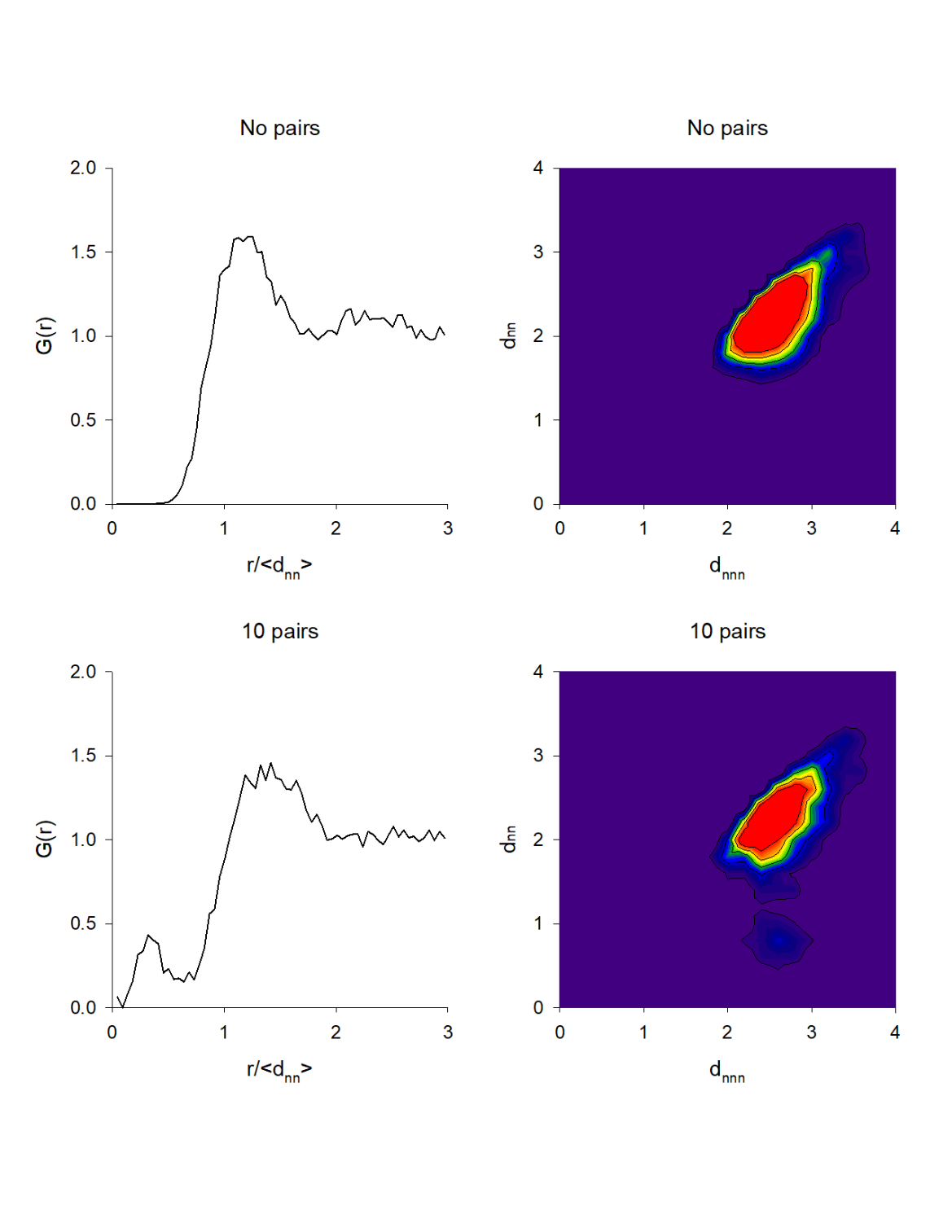 Figure S4 Flock morphology and quantitative evidence of pairing in the simulated flocks. The radial distribution showing a peak for separations, r, less than the mean distance between nearest neighbours when some individuals are paired. Joint PDF of the distances to nearest neighhours and next nearest neighbours has two lobes when some individuals are paired.  The primary lobe corresponds to unpaired birds, while the secondary lobe represents paired birds. Movements in the x- and y- directions were obtained using independent pairs of the stochastic model given in Eqn. S2. Predictions are shown for a flock containing 80 unpaired birds and ten sets of pair-bonded birds. Sij=1 when birds i and j are paired together, otherwise Sij=20.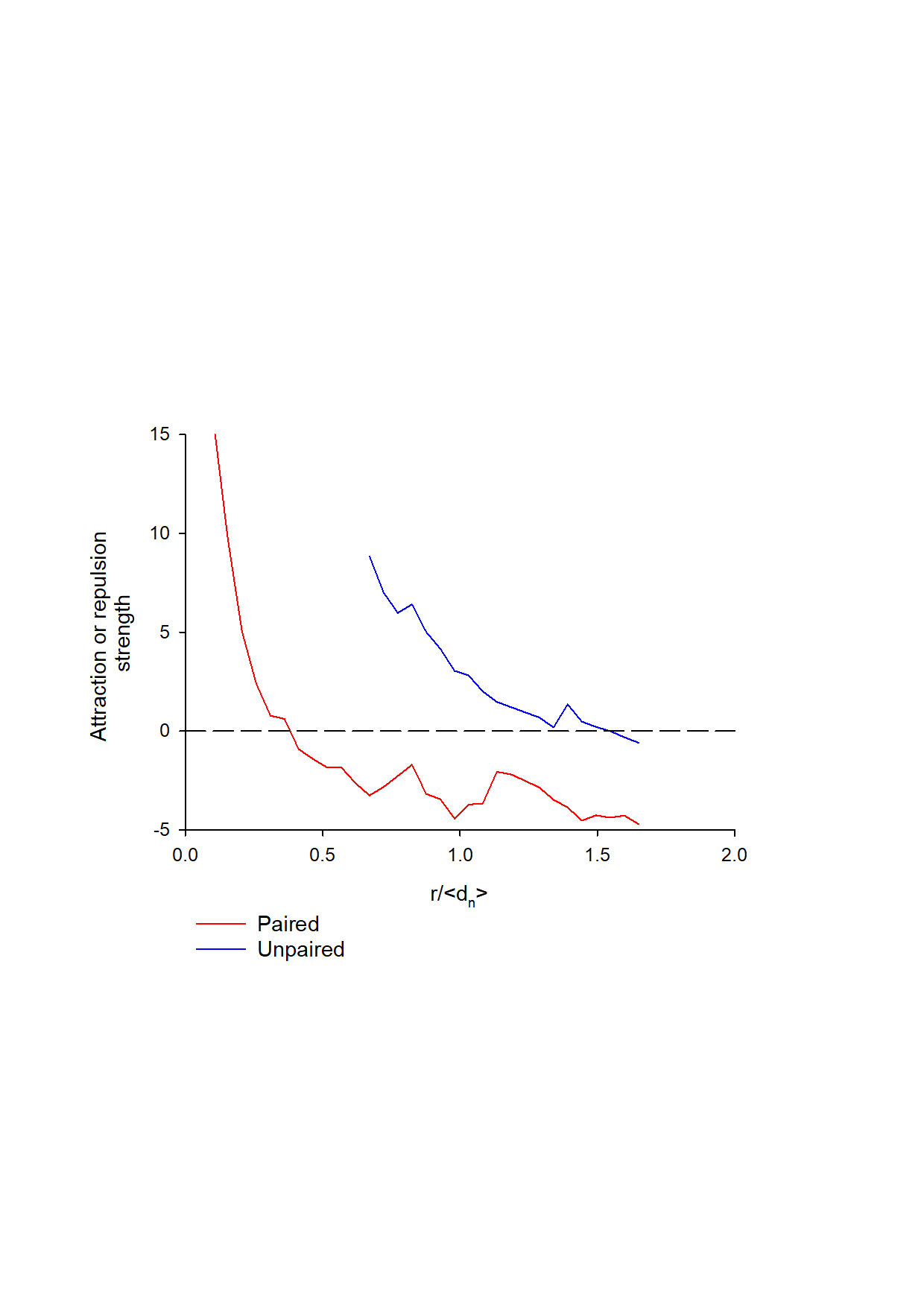 Figure S5 Pairing causes variations in local interactions. Acceleration in the direction away from the partners of paired birds, and away from the nearest neighbours of unpair birds; positive values repulsive and negative values are attractive. 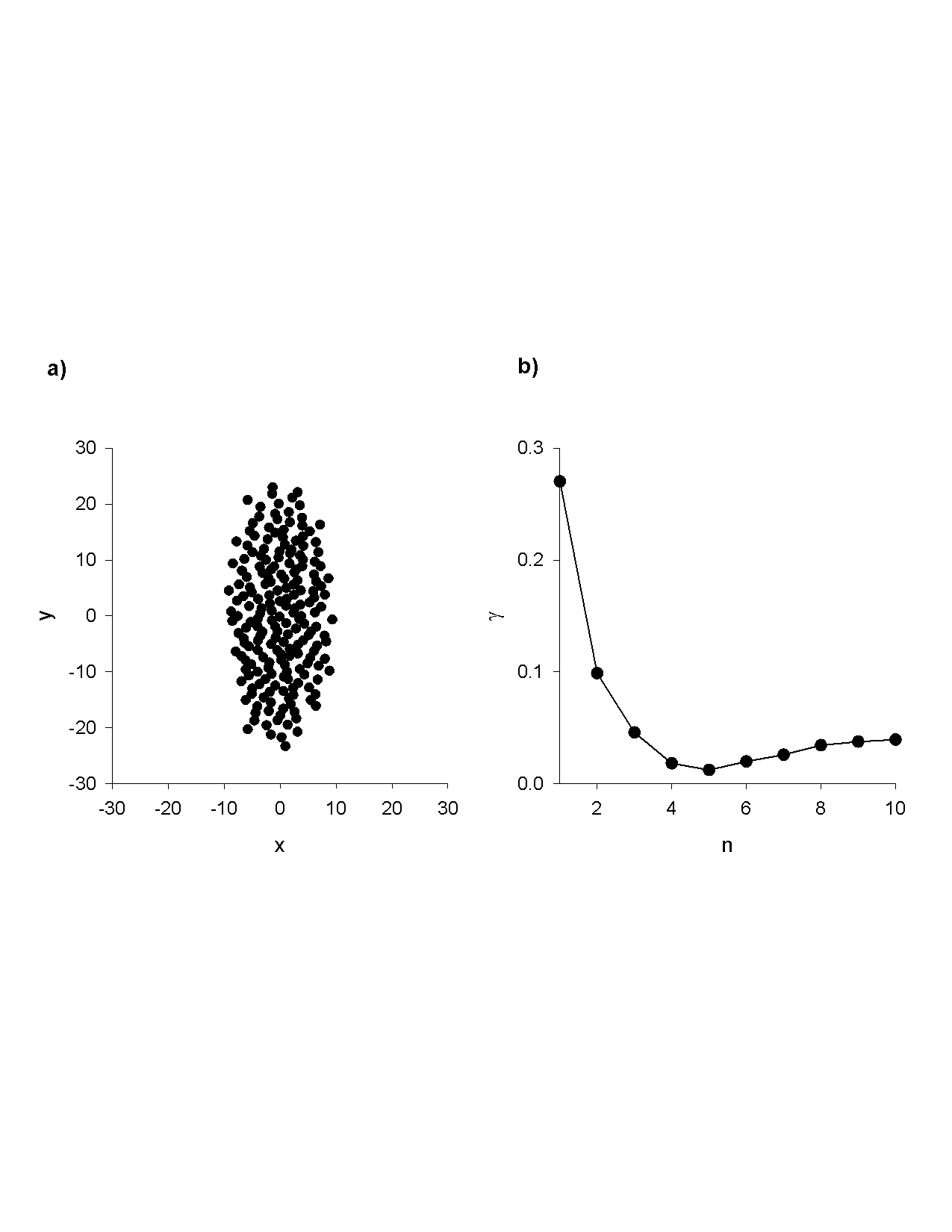 Figure S6 Illustrative predictions showing that asymmetric potential wells result in a) asymmetric swarm profiles and b) flocks with anisotropic internal structure. The anisotropy factor, , ranges between -1 and 1 [Ling et al. 2019d].   indicates higher probability of finding a neighbour next to, rather than in front or behind, a focal bird.   indicates isotropic structure where the neighbouring birds are randomly distributed around the focal bird. Results are shown for the nearest to 10th-nearest nieghbouring birds. The increase in  for  may be consequence of the elongated swarm density profile. Simulated birds are flying in the +x direction.